[Nadpis][Predkladateľ][Príjemca][Nadobúdaný akademický titul]Abstrakt[Názov práce][Mená autorov][Mená školiteľov][Dátum][Katedra][Akademický titul][Ak chcete nahradiť zástupný text na tejto strane, jednoducho vyberte riadok textu a začnite písať. Ešte však chvíľu počkajte.][Najprv si pozrite niekoľko tipov na rýchle formátovanie referátu. Možno vás prekvapí, aké je to jednoduché.][Potrebujete vytvoriť nadpis? Na karte Domov v galérii Štýly vyberte požadovaný štýl nadpisu.V galérii si môžete všimnúť aj iné štýly, napríklad pre zoznam s odrážkami alebo číslovaný zoznam podobný tomuto.][Pustite sa do toho][Najlepšie výsledky dosiahnete vtedy, keď na kopírovanie alebo úpravu vyberiete text bez medzery napravo od znakov vo výbere.][Tento štýl sa volá Zoznam s odrážkami.][Nový štýl môžete použiť na tabuľku rovnako jednoducho ako text. Ak chcete zmeniť vzhľad vyššie uvedenej vzorovej tabuľky, umiestnite do nej kurzor a potom na karte Nástroje tabuliek – Návrh vyberte iný štýl.][Úloha 1][Úloha 2][Meno študenta 1] [Dátum][Meno študenta 1] [Dátum][Meno študenta 2] [Dátum][Meno študenta 2] [Dátum][Meno školiteľa] [Dátum][Meno školiteľa] [Dátum][Záhlavie stĺpca 1][Záhlavie stĺpca 2][Záhlavie stĺpca 3][Záhlavie stĺpca 4][Záhlavie riadka 1][Váš text][Váš text][Váš text][Záhlavie riadka 2][Váš text][Váš text][Váš text][Záhlavie riadka 3][Váš text][Váš text][Váš text][Záhlavie riadka 4][Váš text][Váš text][Váš text][Vždy skvele vyzerajúci dokument][Ak chcete nahradiť vzorovú fotografiu vlastnou, stačí ju odstrániť. Potom na karte Vložiť vyberte položku Obrázok.]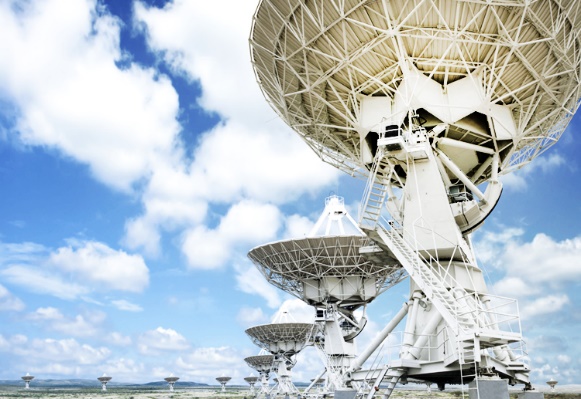 [Obrázok 1] [Popis obrázka]